PEMERINTAH KOTA METRO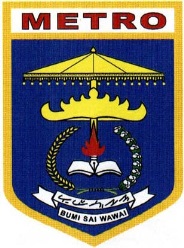 KECAMATAN METRO PUSATKELURAHAN IMOPUROWebsite : http://imopuro.metrokota.go.id  @gmail : kantorkelurahanimopuro@gmail.com                                                                                     Metro,    04 September 2023Kepada Yth,                                                                            Camat Metro Pusat                                                                                      di -     M e t r oSURAT  PENGANTARNomor : 9360/  E03746-23012  /C.1.2/2023 		LURAH  IMOPURO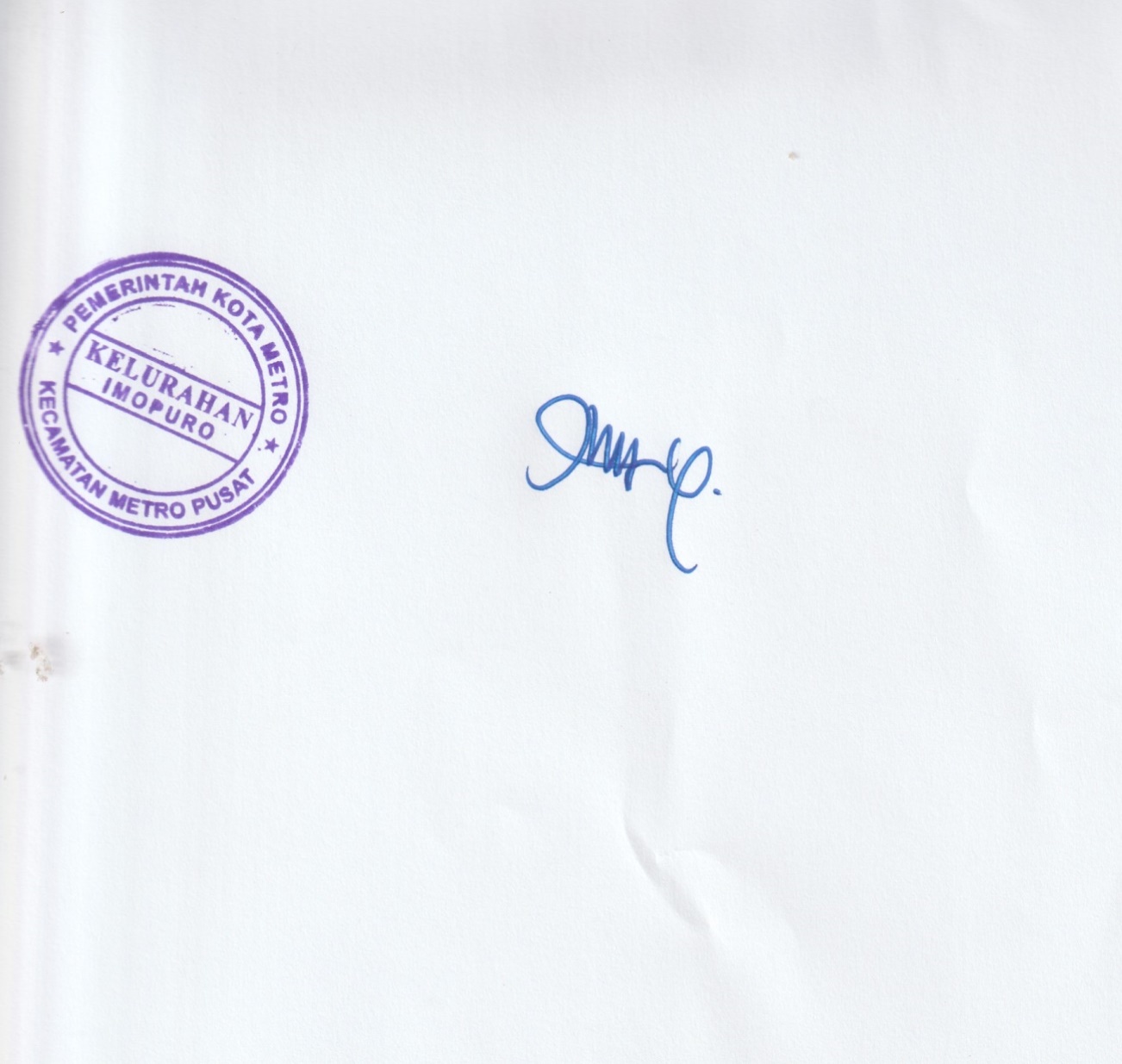                       	    MARYANI. STNIP. 19740211 200902 2 001PELAYANAN PADA KELURAHAN IMOPUROTAHUN 2023Sampai dengan Bulan Agustus 2023LURAH IMOPURO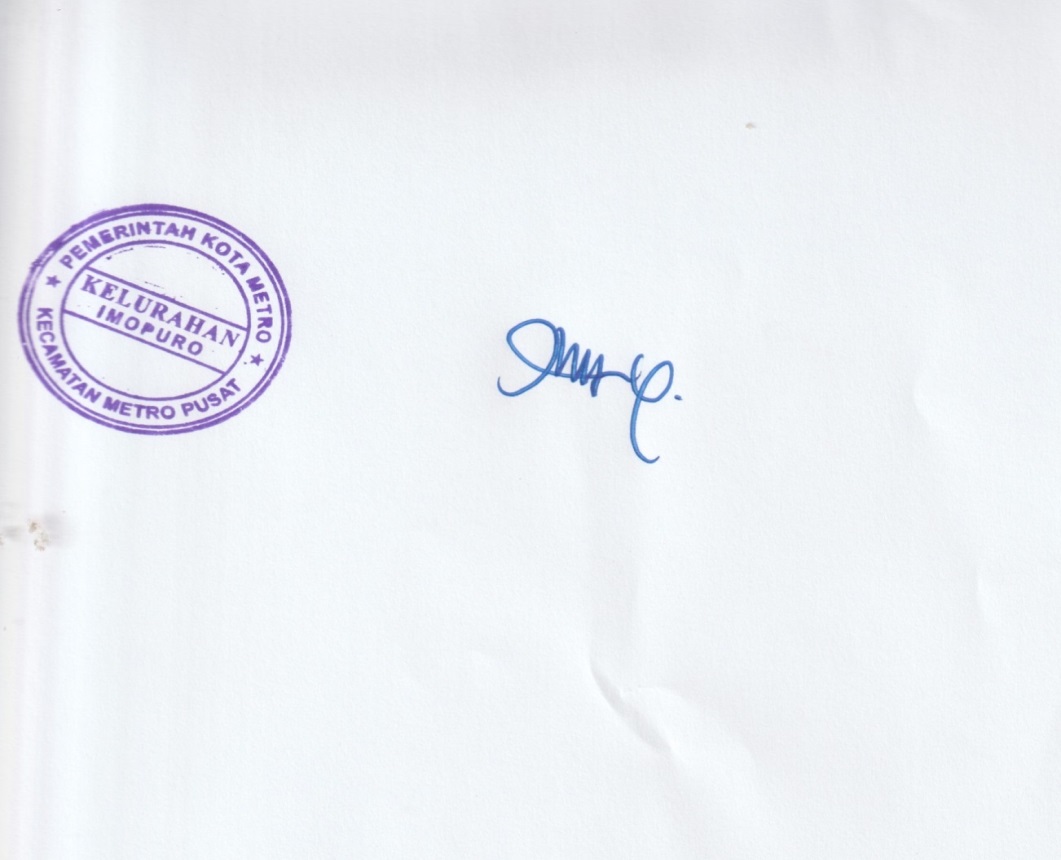 MARYANI, S.TNIP.19740211 200902 2 001NoJenis Yang DikirimBanyaknyaKeterangan1.Penyampaian Jumlah Pelayanan Pada Kelurahan Imopuro Tahun 20231 (satu) lembar-NOJENIS PELAYANANJUMLAHTUPOKSI1PINDAH DATANG/ PERUBAHAN KK98PEMERINTAHAN2SKCK/ SKBD24PEMERINTAHAN3WARIS20PEMERINTAHAN4KEMATIAN47PEMERINTAHAN5NA50KESRA6SKTM131KESRA7SURAT KETERANGAN BELUM MENIKAH4KESRA8SURAT KETERANGAN USAHA95EKBANG9SURAT DOMISILI USAHA15EKBANG10SK41SEKLUR11SURAT MASUK 225SEKLUR12SURAT KELUAR111SEKLUR13SURAT KETERANGAN LAINNYA(PENGHASILAN, HARGA TANAH, DLL)73